Детское объединение «Веселое колесо».Руководитель – педагог дополнительного образования Побединская Татьяна Владимировна.Детское объединение «Веселое колесо» открыто с сентября 2017 года на базе детского сада «Красная Шапочка», для того, чтобы дети успешно усвоили правила дорожного движения, узнали для чего надо соблюдать эти правила, смогли ориентироваться в дорожных ситуациях, на практике применять свои знания. Детям трудно самостоятельно познать азбуку дорожного движения, разобраться в смене сигналов светофора, понять их смысл. Это заставляет своевременно начать обучение детей правилам поведения на улице. Чем раньше научим детей культуре поведения на дорогах и улицах, тем меньше будет неприятных происшествий на проезжей части улиц. В работе используются разнообразные методические приемы и формы: сюжетные игры, беседы, чтение художественной литературы,  инсценировки литературных произведений, заучивание стихотворений, рассматривание иллюстраций, знакомство с правилами дорожного движения, проигрывание проблемных ситуаций. 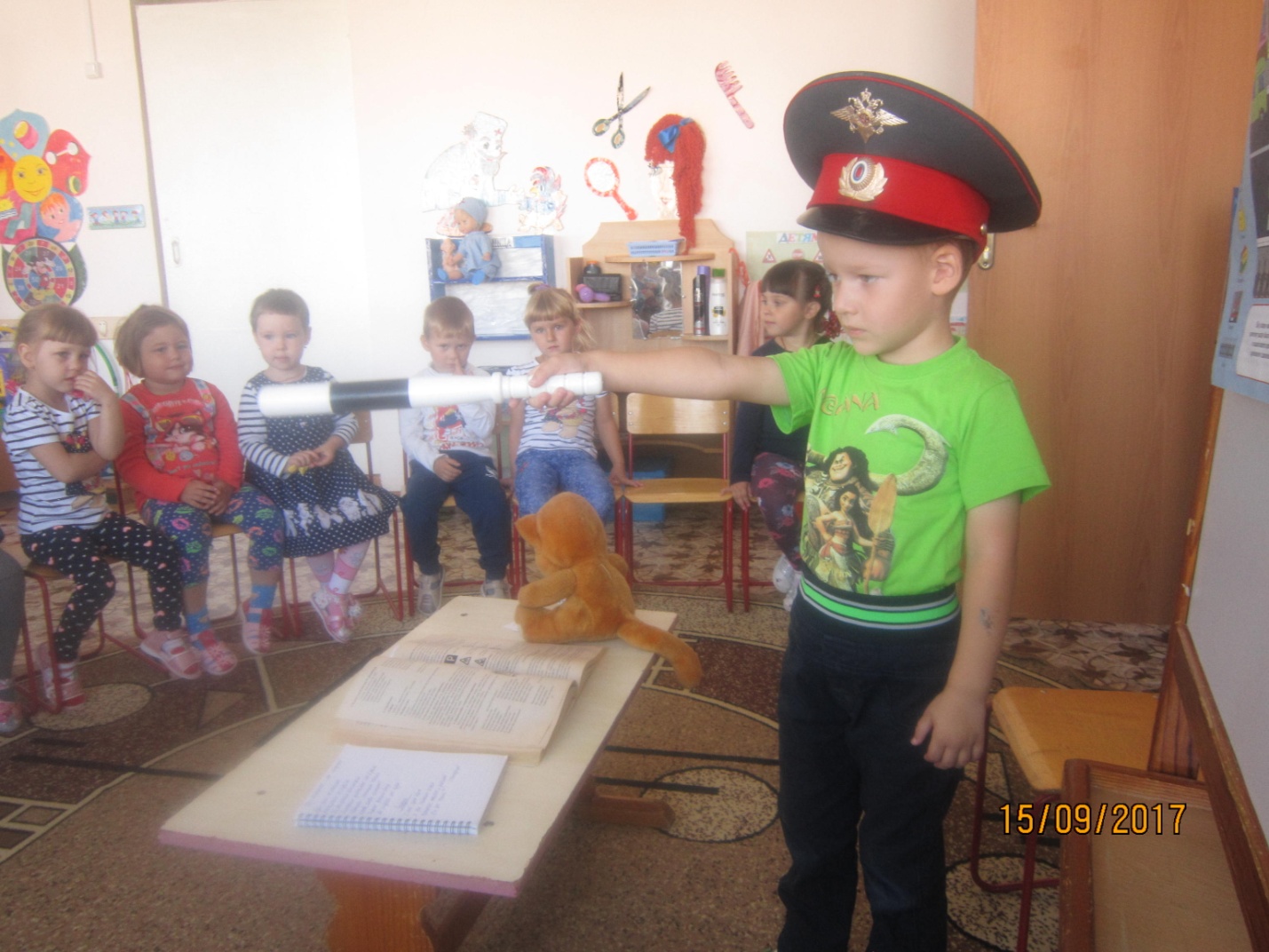 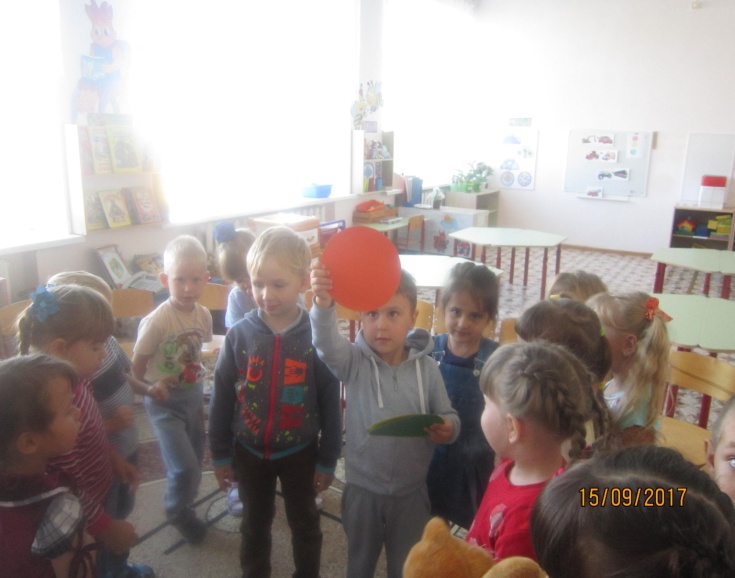 